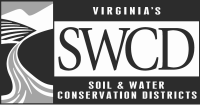 Virginia Association of Soil and Water Conservation Districts2024 Youth Conservation CampSunday, July 14 - Saturday, July 20, 2024Camper Application - Please Print Legibly or Type (Complete Front and Back)Please complete and return application to Colonial Soil & Water Conservation DistrictApplication deadline is April 5, 2024, COB.  No late applications will be accepted.The cost for camp is $550/camper. The Colonial SWCD has opportunities for scholarships.  Payment details to follow in May when campers are notified about acceptance to 2024 YCC.Applicant’s First Name _________________   Last Name ___________________________Name as it should appear on camper name tag:_____________________________________Age (as of July 9, 2024) ________                Gender: ________T-Shirt Size ___________________Mailing Address: ______________________ City:_______________________ Zip: _________Phone # __________________ E-Mail: ______________________________(to receive paperwork)2003 camp, do you all think that we should chagne over the reigns. 
Name of High School Attending (2023-2024) _______________________________________Grade Completed by June 2024_____ Field of Interest in Conservation ___________________Please note that to be able to attend YCC a student must be in 9th-12th grade in the 2022-2023 school year Name of Parent or Guardian (Please Print) 	_____________________________________Mailing Address__________________________________________________________(if different from above)______________________________________________________Home Phone # ___________ Work/Cell Phone  #___________ E-Mail ______________________Signature of Parent or Legal Guardian	____________________________________________*Advisor and/or Teacher Recommendation (teacher, scout leader, etc.) needs to be a non-family member.  *Please attach a written recommendation with this application.Recommender’s Name___________________________________________________Relation to Applicant: ___________________________________________________Phone # _____________________ E-Mail: ___________________________________****	***************************************************************************************************************For Local SWCD USE ONLY:   Rank:   1     2     3     4     5	    Sponsoring SWCD:    _______________________________ Phone # ___________________SWCD Staff Contact :_____________________________ E-Mail___________________SWCD Scholarship (if other please note sponsor name):  Yes____ No____ Partial______    Scholarship Amount: $_______Due to Colonial SWCD  by April 5, 2024  COB *Students should complete and return applications to Sheila.Jaruseski@colonialswcd.org  PRIOR to this date.  Please see www.colonialswcd.org for more information.(Turn over for Page 2, Camper Interest Questions)YCC Camper Interest QuestionnairePlease list your hobbies & interests: __________________________________________________________________________________________________________________________________Please check your background:  Urban ______    Rural  ______   Farm/Agriculture ________Briefly list any conservation activities and/or school projects you have participated in involving soil and water conservation, forestry, pollution, or other environmental areas: _______________________________________________________________________________	_______________________________________________________________________________	_______________________________________________________________________________	_______________________________________________________________________________	_______________________________________________________________________________	_______________________________________________________________________________What do you believe is the most important environmental issue in your community or county: _______________________________________________________________________________________________________________________________________________________________________________________________________________________________________________Write or attach a brief paragraph on why you are interested in conservation and/or why you would like to be selected for this camp:	_______________________________________________________________________________	_______________________________________________________________________________	_______________________________________________________________________________	_______________________________________________________________________________	_______________________________________________________________________________	_______________________________________________________________________________	______________________________________________________________________________________________________________________________________________________________	______________________________________________________________________________________________________________________________________________________________	______________________________________________________________________________________________________________________________________________________________	_______________________________________________________________________________What subjects/topics do you hope to learn about while attending Youth Conservation Camp?	______________________________________________________________________________	____________________________________________________________________________________________________________________________________________________________Applicant’s Signature_________________________________ Date __________________